Příloha č. 3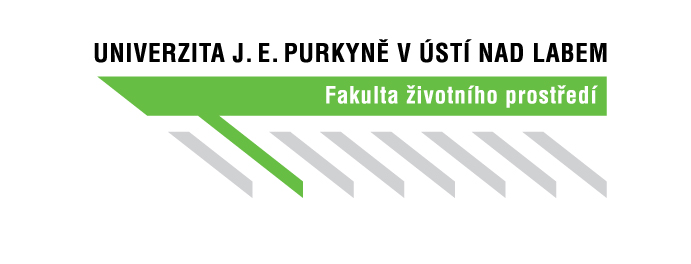 Roční hodnocení plnění individuálního studijního plánu v doktorském studijním programu za rok:Student (jméno a příjmení včetně titulů): 	Osobní číslo studenta:Forma studia:		 			Ročník: Studijní program: 				Ekologie a ochrana prostředíStudijní obor:					Environmentální analytická chemieŠkolitel:					Stávající téma disertační práce:Část A: Vyplní student ISP a jeho plněníKomentář (zdůvodnění změn apod.): Pedagogické aktivity (výuka v předmětech, vedení cvičení, vedení BP/DP apod.):Příprava disertační práce (stručný popis a zhodnocení provedených prací a plán na další rok, odhadovaný horizont podání přihlášky ke státní doktorské zkoušce a odevzdání dizertační práce):Účast na konferencích a jiné způsoby prezentace výsledků výzkumu včetně odborných publikací (pouze související s tématem disertační práce, se stručným uvedením podílu a charakteru vlastní práce):Stáže a studijní pobyty, specializované kurzy nezařazené v ISP apod.:6. 	Účast na projektech (role v řešitelském týmu):Část B: Vyplní školitel Zhodnocení plnění ISP (souhlas / nesouhlas s výše uvedeným hodnocením, komentář a poznámky zejména průběhu přípravy disertační práce):Návrhy na úpravu ISP: Závěr: Na základě provedeného hodnocení DOPORUČUJI pokračovat ve studiu podle původního studijního plánu.V Ústí nad Labem dne ..................................................				..................................................	podpis studenta						podpis školitele..................................................				..................................................	podpis předsedy OR						podpis děkanaProjednáno oborovou radou dne: Oborová rada SOUHLASÍ / NESOUHLASÍ s doporučením školitele (v případě nesouhlasu uvede zdůvodnění). Zkratka NázevPočet kreditůPředpokládaný termínSplněnoVyučující  Povinně volitelné předměty   Povinně volitelné předměty   Povinně volitelné předměty   Povinně volitelné předměty   Povinně volitelné předměty   Povinně volitelné předměty   Povinné předměty  Povinné předměty  Povinné předměty  Povinné předměty  Povinné předměty  Povinné předměty